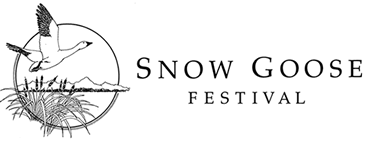  2018 VENDOR APPLICATION FORMImportant:  Deadline for mailing application is Friday, January 5, 2018. Setup is Friday, January 26, 2018, from         10am-4pm. Sales exhibit days are Saturday – Sunday, January 27-28, 2018.  .  Please read 2018 Snow Goose Festival Vendor Guidelines before submitting this form.Cell phone: 	Webpage: _____________________________ Organization Name:	Contact Person:	Address: 	City/State/Zip: _______________________________ E-Mail: 	Phone: _________________Selling Permit #_____________ Products_______________________Type of Exhibit:  We will have an 8’ X 18” table available for your sales exhibit, unless alternate arrangements are made.  Space assignment will be made by Festival coordinators based on the information that you provide. The festival is open Saturday 9am-4pm and Sun 9am-3pm (check all that apply):Special Needs_______________________________________________________________________Will there be someone present?    Yes __ No__    Questions: email Prydelynne784@gmail.comVendor Fees:	Please sign below.  send payment and completed registration form to:2018 Vendor Appl. Rev#1	Authorized Signature_____________________________8’ X 18” tableAlternate sales exhibit    table request (explain below)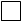 Free-Standing floor exhibit(no table required)  Exhibit has displays on       both sides                                   Electricity Required              Need to be against a wall(please list reason below)$100 (see Guidelines)Sponsor (Tundra Swan $500 or higher sponsorship level)Snow Goose FestivalP.O.  Box 1063Chico, CA 95927Payment may be made by check, VISA or Mastercard.Credit Card: 	Name on Card: 	Card#____________________________Zip Code_____Expiration: _________________ 3 digit code: 	